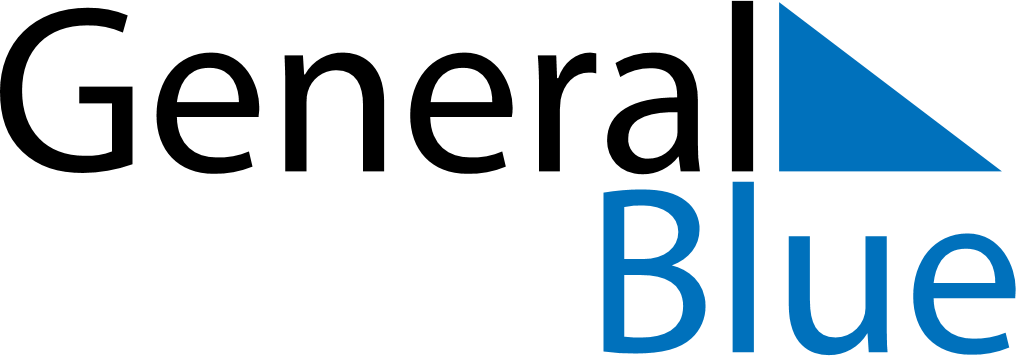 June 2024June 2024June 2024June 2024June 2024June 2024June 2024Fada, Ennedi-Ouest, ChadFada, Ennedi-Ouest, ChadFada, Ennedi-Ouest, ChadFada, Ennedi-Ouest, ChadFada, Ennedi-Ouest, ChadFada, Ennedi-Ouest, ChadFada, Ennedi-Ouest, ChadSundayMondayMondayTuesdayWednesdayThursdayFridaySaturday1Sunrise: 4:58 AMSunset: 6:04 PMDaylight: 13 hours and 5 minutes.23345678Sunrise: 4:58 AMSunset: 6:04 PMDaylight: 13 hours and 5 minutes.Sunrise: 4:58 AMSunset: 6:04 PMDaylight: 13 hours and 6 minutes.Sunrise: 4:58 AMSunset: 6:04 PMDaylight: 13 hours and 6 minutes.Sunrise: 4:58 AMSunset: 6:05 PMDaylight: 13 hours and 6 minutes.Sunrise: 4:58 AMSunset: 6:05 PMDaylight: 13 hours and 6 minutes.Sunrise: 4:58 AMSunset: 6:05 PMDaylight: 13 hours and 7 minutes.Sunrise: 4:58 AMSunset: 6:06 PMDaylight: 13 hours and 7 minutes.Sunrise: 4:58 AMSunset: 6:06 PMDaylight: 13 hours and 7 minutes.910101112131415Sunrise: 4:59 AMSunset: 6:06 PMDaylight: 13 hours and 7 minutes.Sunrise: 4:59 AMSunset: 6:07 PMDaylight: 13 hours and 8 minutes.Sunrise: 4:59 AMSunset: 6:07 PMDaylight: 13 hours and 8 minutes.Sunrise: 4:59 AMSunset: 6:07 PMDaylight: 13 hours and 8 minutes.Sunrise: 4:59 AMSunset: 6:07 PMDaylight: 13 hours and 8 minutes.Sunrise: 4:59 AMSunset: 6:08 PMDaylight: 13 hours and 8 minutes.Sunrise: 4:59 AMSunset: 6:08 PMDaylight: 13 hours and 8 minutes.Sunrise: 4:59 AMSunset: 6:08 PMDaylight: 13 hours and 8 minutes.1617171819202122Sunrise: 4:59 AMSunset: 6:08 PMDaylight: 13 hours and 9 minutes.Sunrise: 5:00 AMSunset: 6:09 PMDaylight: 13 hours and 9 minutes.Sunrise: 5:00 AMSunset: 6:09 PMDaylight: 13 hours and 9 minutes.Sunrise: 5:00 AMSunset: 6:09 PMDaylight: 13 hours and 9 minutes.Sunrise: 5:00 AMSunset: 6:09 PMDaylight: 13 hours and 9 minutes.Sunrise: 5:00 AMSunset: 6:09 PMDaylight: 13 hours and 9 minutes.Sunrise: 5:00 AMSunset: 6:10 PMDaylight: 13 hours and 9 minutes.Sunrise: 5:01 AMSunset: 6:10 PMDaylight: 13 hours and 9 minutes.2324242526272829Sunrise: 5:01 AMSunset: 6:10 PMDaylight: 13 hours and 9 minutes.Sunrise: 5:01 AMSunset: 6:10 PMDaylight: 13 hours and 9 minutes.Sunrise: 5:01 AMSunset: 6:10 PMDaylight: 13 hours and 9 minutes.Sunrise: 5:01 AMSunset: 6:10 PMDaylight: 13 hours and 9 minutes.Sunrise: 5:02 AMSunset: 6:11 PMDaylight: 13 hours and 9 minutes.Sunrise: 5:02 AMSunset: 6:11 PMDaylight: 13 hours and 8 minutes.Sunrise: 5:02 AMSunset: 6:11 PMDaylight: 13 hours and 8 minutes.Sunrise: 5:02 AMSunset: 6:11 PMDaylight: 13 hours and 8 minutes.30Sunrise: 5:03 AMSunset: 6:11 PMDaylight: 13 hours and 8 minutes.